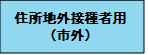 ワクチン接種登録届出書住所地外接種に該当するため、新型コロナワクチン接種の登録を届出ます。【届出に確認が必要な事項】　　　　　　　　　　　　　　　　　　　　　　　　　　　【確認者　　　　　　　　　】添付書類　：　接種券（写し）　□　　　　本人確認書類　□　　　　届出人確認書類　□説明事項　：　予約開始日　　□　　　　住所地外接種届出済証（入院・入所以外）　□※ この申請は、予約を希望する方が任意で行うものです。※ この申請書は、新型コロナワクチン接種に関する事務以外には使用しません。※　毎週金曜日締めで、翌週水曜日に、コールセンターまたはインターネット予約ができるよう、対応します。 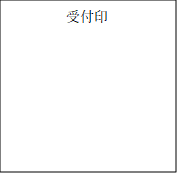 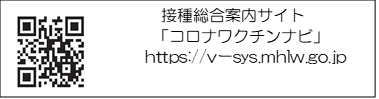 　　【提出先】  豊後大野市役所　市民生活課　健康推進室　　　　　　　　　 新型コロナウイルスワクチン接種対策班             電話　0974-22-1001（内線2109,2110,2906）●　太枠の中をご記入ください。●　太枠の中をご記入ください。市町村番号　　　　　　　　　券番号市町村番号　　　　　　　　　券番号届　出　日令和　　　　年　　　　月　　　　　日令和　　　　年　　　　月　　　　　日令和　　　　年　　　　月　　　　　日届　出　人（続柄）（登録者との続柄　　　　　　　　　　　　　　　　　　）（登録者との続柄　　　　　　　　　　　　　　　　　　）（登録者との続柄　　　　　　　　　　　　　　　　　　）登録者　氏名□届出人と同様　□届出人と同様　□届出人と同様　住　　所（住民票所在地　市町村名）都　道府　県都　道府　県市　　町　　村　　居住先住所豊後大野市豊後大野市豊後大野市生年月日　（西暦）年　　　　　月　　　　　日年　　　　　月　　　　　日年　　　　　月　　　　　日電話番号（日中連絡のつく電話）住所地外接種届出理由□単身赴任□遠隔地に下宿中の学生□里帰り出産による帰省□入院・入所（施設名　　　　　　　　　　　　　　　　　　　　　　　　　　　　　）□その他（　　　　　　　　　　　　　　　　　　　　　　　　　　　　　　　　　　 　）□単身赴任□遠隔地に下宿中の学生□里帰り出産による帰省□入院・入所（施設名　　　　　　　　　　　　　　　　　　　　　　　　　　　　　）□その他（　　　　　　　　　　　　　　　　　　　　　　　　　　　　　　　　　　 　）□単身赴任□遠隔地に下宿中の学生□里帰り出産による帰省□入院・入所（施設名　　　　　　　　　　　　　　　　　　　　　　　　　　　　　）□その他（　　　　　　　　　　　　　　　　　　　　　　　　　　　　　　　　　　 　）